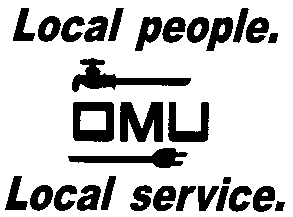 INVITATION TO BIDOwensboro Municipal Utilities will receive sealed bids until 2:00 P.M. (CST) on September 5, 2017  (prevailing time) at the TDC/Purchasing Department at 1531 East 4th Street location, at which time bids will be opened and read aloud for the: BID No.  17-09-060		 WOOD POLES ANNUALOwensboro Municipal Utilities, a municipal power distributor and telecom service provider, is requesting a ONE YEAR agreement with an optional ONE YEAR renewal, for various size wood poles. Prospective bidders may obtain copies of the bid documents and specifications by sending an e-mail with your Company Name and a brief description of your business.  Contact Derek Price, Buyer, via e-mail:  pricedm@omu.org. OMU reserves the right to reject any or all bids and to waive irregularities.